Колоноскопия – инструментальный эндоскопический способ диагностики заболеваний толстого кишечника с помощью колоноскопа. Прибор выглядит как длинный гибкий зонд, который снабжен осветительной и оптической системой, системой подачи воздуха, а также каналами для заведения щипцов для забора материала из патологического участка кишечника.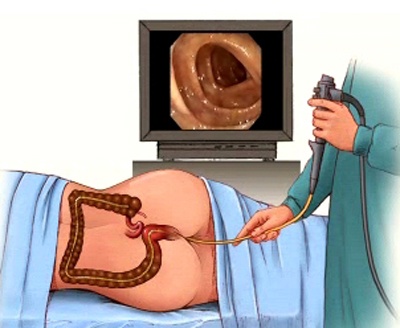 Цель: стандартизация процедуры проведения колоноскопического  исследования Где: эндоскопический кабинет амбулаторно-поликлинической службы (АПС) и круглосуточного стационара (КСС)Когда: по назначению врачаОтветственность: Ответственным лицом за проведение манипуляции в соответствии с требованиями СОП является медицинская сестра эндоскопического кабинета. Контроль над соблюдением СОП осуществляет старшая медицинская сестра ОЛДНормативно-справочная документацияФедеральный закон № 323-ФЗ от 21.11.2011 «Об основах охраны здоровья граждан в Российской Федерации» Приказ от 31 мая 1996 г. №222 «О совершенствовании службы эндоскопии в учреждениях здравоохранения Российской Федерации»СП 3.1.3263-15 «Профилактика инфекционных заболеваний при эндоскопических вмешательствах»СанПиН 2.1.3.2630-10 «Санитарно-эпидемиологические требования к организациям, осуществляющим медицинскую деятельность»СанПиН 2.1.7.2790-10 «Санитарно-эпидемиологические требования к обращению с медицинскими отходамиМУ 3.1.3420-17 «Обеспечение эпидемиологической безопасности нестерильных эндоскопических вмешательствах на желудочно-кишечном тракте и дыхательных путях»Письмо Роспотребнадзора от 01.12.2008 № 01/14112-8-32 «О совершенствовании мероприятий по обеспечению эпидемиологической безопасности манипуляций гибкими эндоскопами»Ресурсы:Аппараты для ФКС: Колоноскоп CE 0197 VCL 220605Пинцеты, щипцы для биопсииПерчатки одноразовые 2 пары. Халат, фартук водонепроницаемый, шапочка маска одноразовые- 2 комплекта. Одноразовая пеленка впитывающая 1шт., одноразовые трусы – 1 шт.Контейнеры (на 3л - 2 шт.,10л. - 3 шт.), заполненные дезраствором согласно технологической карты по обработке колоноскопа.Емкости для транспортировки колоноскопа из грязной зоны и из чистой зоны.Емкости стеклянные для предварительной обработки колоноскопа на  0,5 л. (2 шт.)Лоток металлический для салфеток.Щетки для обработки колоноскопа, шприцы 20,0мл – 5шт., шприц Жанэ..Раствор формалина 10%, флаконы для гистологического материала, контейнер для транспортировки флаконов  в лабораторию.Спирт 70% 50 гр.Салфетки марлевые, Вода дистиллированная, вода стерильная.Дезрастворы согласно технологической карты. Песочные  часы.«Атмос» - отсасыватель, емкость эмалированная для обработки АтмосаТест на герметичность (манометр), тест на азопирамовую пробу и фенолфталеиновую пробу тест-полоска для ДВУ.Мешки для мусора класса А и класса Б. Салфетки флисовые для обработки поверхностей. Деспенсер для салфетокМыло, антисептик и бумажные полотенца для рук.Набор для неотложной помощи при анафилактическом шоке, набор анти-ВИЧ.Журналы для регистрации пациентовОсновная часть СОППредставиться, произвести идентификацию пациента на основании медицинской документации или паспорта (спросить ФИО полностью, дату рождения).Зарегистрировать пациента в журнале Информировать пациента об исследовании, проверить наличие информированного согласия на проведение процедуры.Постелить на кушетку одноразовую простынь.Провести гигиеническую обработку рук, надеть перчатки, маску, шапочку, фартук.Пригласить пациента в процедурную, объяснить как раздеться для процедуры и надеть одноразовые трусы. Провести к кушетке и  помочь пациенту лечь на кушетку и принять необходимую позу: на левый бок колени прижать к животу.Медсестра располагается рядом с врачом-эндоскопистом,  во время исследования медицинская сестра ассистирует врачу.При необходимости проведения биопсии подает щипцы, помогает положить биопсийный материал во флакон с формалином.Убрать простынь с кушетки (медицинские отходы класса «Б»), обработать кушетку салфеткой, смоченной дез. раствором.Обработать руки гигиеническим способом, поместить  перчатки, маску и фартук в контейнер для отходов класса «Б».Зарегистрировать заключение врача по  исследованию в журнале, оформить флакон с биопсийным материалом и заполнить бланк направления в гистологическую лабораторию, флакон и направление поместить в контейнер для транспортировки.Выдать пациенту бланк заключения, сообщить, что процедура закончена.Пригласить следующего пациента в кабинет.Подготовка к  ректосигмоскопии  и   колоноскопииЗа три дня до исследования исключить продукты, способствующие газообразованию (колбасные изделия, выпечка, свежие овощи и фрукты, бобовые, ягоды, зелень, орехи, крупы, газированные напитки, алкоголь, окрашенные соки). Разрешена белковая пища (отварное мясо и птица, нежирные сорта рыбы, нежирные кисломолочные продукты, яйца), желе, сахар, мед.Накануне исследования разрешается легкий завтрак, прием жидкости не ограничивается (можно прозрачный бульон, чай и кофе без молока с сахаром, компот без ягод, кисель, сок без мякоти, безалкогольные неокрашенные напитки, вода). Не следует употреблять твердую пищу с начала приема препарата и до окончания колоноскопии.При наличии выраженных запоров  за 3-5 дней до обследования можно начать (или продолжить) прием слабительных препаратов, например, Дюфалак (нормазе, порталак) по 10-30 мл через 2 ч после ужина, запивая 1 стаканом  воды. Диету нужно начать не ранее, чем за 5 дней до обследования.Очищение кишечника провести по любому из представленных вариантов:1 вариант. При проведении исследования в первой половине дня.Использование препарата Фортранс: 4 пакета (один пакет развести на один литр воды).  Выпить 4 литра  с 17.00 ч накануне исследования. Раствор пить постепенно, по 1 литру в течение часа, по одному стакану каждые 15 минут. 2 вариант. При проведении исследования во второй половине дня.Использование препарата Фортранс: 4 пакета (один пакет развести на один литр воды).  Выпить 2 литра с 18.00 до 20.00 ч накануне и 2 литра выпить с 08.00 до 10.00 в день исследования. Указанное время можно изменять, учитывая следующее правило: начать прием 2 л раствора за 6 часов до начала исследования, принимать по 1 литру в течение часа, прием препарата и других жидкостей окончить не позднее 3-4 часов до колоноскопии.Примерно через час после начала приема препарата появится болезненный жидкий стул. Опорожнение кишечника завершится выделением прозрачной или слегка окрашенной жидкости через 2-3 часа после приема последней дозы Фортранса. Можно пить раствор охлажденным, через коктейльную трубочку, в промежутках между приемами препарата рассасывать леденцовую карамель (типа барбарисок).Рекомендации при сопутствующих заболеваниях: препараты железа рекомендуется отменить за 2-3 дня до проведения обследования.если пациент принимает препараты, нормализующие давление, сердечный ритм, прием их обязателен в стандартном режиме. Прием данных препаратов рекомендуется не ранее, чем через 1 час после окончания приема Фортранса. если пациент принимает препараты, разжижающие кровь, нужно предупредить об этом врача эндоскописта до исследования.если пациент принимает противогликемические средства, рекомендуется воздержаться от их приема в процессе подготовки к обследованию и вернуться к их приему после начала нормального питания. Пациенту нет необходимости голодать в день обследования. Непосредственно перед колоноскопией допустимо выпить чай с сахаром или медом.На обследование при себе иметь направление врача с указанием цели исследования, простынь, полотенце, туалетную бумагу,  данные  предыдущих исследований.Также возможно использование для подготовки других  препаратов: Лавакол, Эндофальк, Мовипреп, Флит Фосфо-сода. При этом подготовка проводится в соответствии с инструкцией препарата.Параметры оценки и контроля качества выполнения методики:- соблюдение технологии выполнения манипуляции, - своевременность выполнения процедуры, - обеспечение инфекционной безопасности проведения процедуры, - наличие записи о выполнении назначения в медицинской документации,- удовлетворенность пациента качеством проведения процедуры,- удовлетворенность врача качеством проведенной манипуляции.Распределение данного СОПЭкземпляр		            ПодразделениеОригинал	Главная медицинская сестраКопия 2                            Старшая медсестра ОЛДОтветственные исполнители ознакомлены и обязуются исполнять:Муниципальное бюджетное учреждение «Центральная городская клиническая больница №6» г. ЕкатеринбургаМуниципальное бюджетное учреждение «Центральная городская клиническая больница №6» г. ЕкатеринбургаСТАНДАРТНАЯ ОПЕРАЦИОННАЯ ПРОЦЕДУРАСТАНДАРТНАЯ ОПЕРАЦИОННАЯ ПРОЦЕДУРАСТАНДАРТНАЯ ОПЕРАЦИОННАЯ ПРОЦЕДУРАНОМЕР:  11-010Муниципальное бюджетное учреждение «Центральная городская клиническая больница №6» г. ЕкатеринбургаМуниципальное бюджетное учреждение «Центральная городская клиническая больница №6» г. ЕкатеринбургаСТАНДАРТНАЯ ОПЕРАЦИОННАЯ ПРОЦЕДУРАСТАНДАРТНАЯ ОПЕРАЦИОННАЯ ПРОЦЕДУРАСТАНДАРТНАЯ ОПЕРАЦИОННАЯ ПРОЦЕДУРАЛИСТ: 1       ВСЕГО: 4НАЗВАНИЕ: Фиброколоноскопия (ФКС)НАЗВАНИЕ: Фиброколоноскопия (ФКС)НАЗВАНИЕ: Фиброколоноскопия (ФКС)НАЗВАНИЕ: Фиброколоноскопия (ФКС)ОТДЕЛ:отделение лучевой диагностики (ОЛД), эндоскопические кабинеты АПС и КССОТДЕЛ:отделение лучевой диагностики (ОЛД), эндоскопические кабинеты АПС и КССДЕЙСТВУЕТ С:01.07.2018 г.ЗАМЕНЯЕТ:                            Вводится впервыеЗАМЕНЯЕТ:                            Вводится впервыеПРИЧИНА ПЕРЕСМОТРА:ОТДЕЛ:отделение лучевой диагностики (ОЛД), эндоскопические кабинеты АПС и КССОТДЕЛ:отделение лучевой диагностики (ОЛД), эндоскопические кабинеты АПС и КССДЕЙСТВУЕТ С:01.07.2018 г.ЗАМЕНЯЕТ:                            Вводится впервыеЗАМЕНЯЕТ:                            Вводится впервыеПРИЧИНА ПЕРЕСМОТРА:ДАТА СЛЕДУЮЩЕГО ПЕРЕСМОТРА:ДАТА СЛЕДУЮЩЕГО ПЕРЕСМОТРА:СОСТАВИЛ:заведующий ОЛД Афанасьева Е.М. и старшая мед.сестра ОЛД Землянова М.А.«__» _______ 20__ г.СОСТАВИЛ:заведующий ОЛД Афанасьева Е.М. и старшая мед.сестра ОЛД Землянова М.А.«__» _______ 20__ г.СОСТАВИЛ:заведующий ОЛД Афанасьева Е.М. и старшая мед.сестра ОЛД Землянова М.А.«__» _______ 20__ г.УТВЕРДИЛ:Главный врач МБУ «ЦГКБ №6» ___________/Степанов А.И./«____»_____________20___г.УТВЕРДИЛ:Главный врач МБУ «ЦГКБ №6» ___________/Степанов А.И./«____»_____________20___г.УТВЕРДИЛ:Главный врач МБУ «ЦГКБ №6» ___________/Степанов А.И./«____»_____________20___г.№ п/пФамилияПодписьДата